海南省海口市中级人民法院公	示根据《最高人民法院关于减刑、假释案件审理程序的规定》第三条规定，本院现将海南省海口监狱报请的罪犯陈锦昌、邢远飞、李杰、王学钟、宋久生、卢勇、钟巍峰、李强、纪海清、彭继跃、陈卓尔等 11 人拟减刑情况（详见附表）进行公示。如对公示内容有异议，请自公示之日起五日内向海口市中级人民法院执行局电话反映或以书面形式提出。（联系人：韩田；监督电话：0898—66596392）公示期为五日，自二〇二〇年六月九日起至二〇二〇年六月十三日止。特此公示！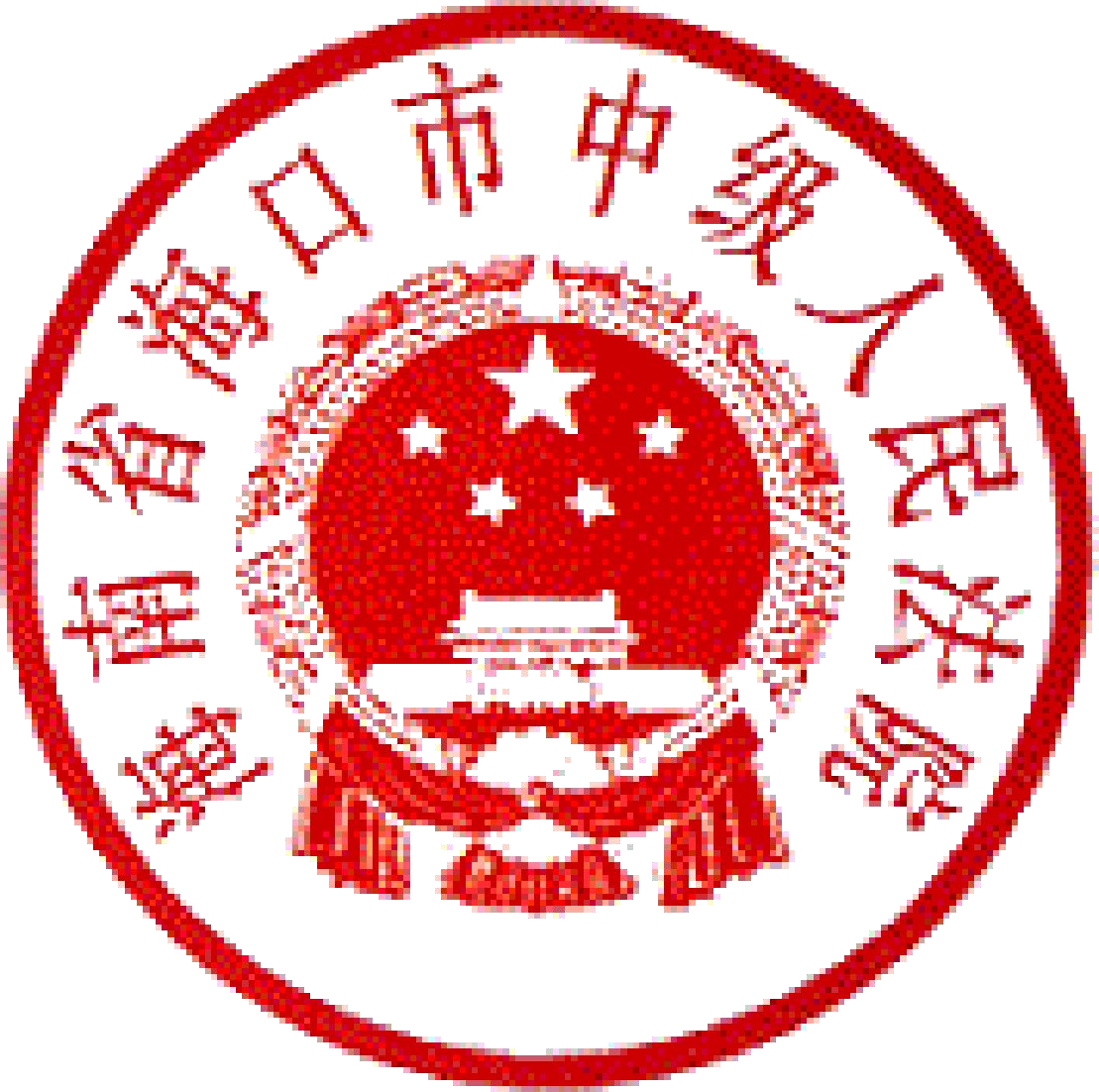 二〇二〇年六月九日海口监狱本次有期徒刑罪犯拟减刑、假释案件情况表序号姓名监区性别年龄罪名原判刑期（起止）及剥夺政治权利情况生效判决法院及案号入监日期刑期变动情况和最后一次裁定减刑后的刑止日及剩余刑期呈报减刑时的剩余刑期考核奖惩情况考核奖惩情况考核奖惩情况考核奖惩情况考核奖惩情况考核奖惩情况考核奖惩情况从宽从严情形从宽从严情形财产刑及附带民事赔偿情况财产刑及附带民事赔偿情况备注序号姓名监区性别年龄罪名原判刑期（起止）及剥夺政治权利情况生效判决法院及案号入监日期刑期变动情况和最后一次裁定减刑后的刑止日及剩余刑期呈报减刑时的剩余刑期考核月数及起止日期累计表扬数综合表扬数单项表扬数行政奖励情况说明行政处罚及对减刑幅度影响行政处罚及对减刑幅度影响从宽情形及增加幅度从严情形及扣减幅度判决内容及执行、履行情况影响刑期增减幅度检察院意见监狱意见剥夺政治权利剥夺政治权利剥夺政治权利备注序号姓名监区性别年龄罪名原判刑期（起止）及剥夺政治权利情况生效判决法院及案号入监日期刑期变动情况和最后一次裁定减刑后的刑止日及剩余刑期呈报减刑时的剩余刑期考核月数及起止日期累计表扬数综合表扬数单项表扬数行政奖励情况说明行政处罚内容扣减刑期从宽情形及增加幅度从严情形及扣减幅度判决内容及执行、履行情况影响刑期增减幅度检察院意见监狱意见减刑前减余备注1陈锦昌1男49受贿巨额财产来源不明、14 年，2015.02.03-2029.02.02。海南省海口市中级人民法 院；案号：（2015）海中法刑初字第99 号2016.10.10首报减刑。9 年 2 个月2017.1-2019.10，共34 个月。6受贿款 755.936 万元、来源不明财产3647.9948 万元，罚金 110 万元，服刑前已全部退完。无异议4 个月三类犯 刑九后判决，原处级2邢远飞1男61受贿10 年，2015.05.18-2025.05.17。海南省第一中级人民法院； 案号：（2016） 琼 96 刑初 7 号2016.08.23首报减刑。5 年 5 个月2016.10-2019.10，共 37 个月。8赃款 382.233078 万元，罚金 55 万元， 已全部退完。无异议6 个月三类犯 刑九后判决，原处级3李杰1男57受贿11 年，2015.06.04-2026.06.10。海南省第二中级人民法院； 案号：（2016） 琼 97 刑初 6号2016.09.06首报减刑。6 年 6 个月2016.12-2019.10，共 35 个月。6赃款 900 万元，价值1.95078 万黄金，罚金 160 万元，已全部退完。无异议4 个月三类犯 刑九后判决，原副厅级4王学钟1男64受贿10 年，2015.12.08-2025.12.07。海南省第二中级人民法院； 案号：（2016） 琼 97 刑初 41 号2016.11.07首报减刑。6 年2017.1-2019.10，共34 个月。6赃款人民币 334 万元、3000 美元、2000 欧元、价值 4.6 万元购物卡及价值 14.8 万元黄花梨制品。罚金人民币 70 万元。已全部退完。无异议4 个月三类犯 刑九后判决，原副厅级级5宋久生1男67贪污12 年，2012.02.11-2024.02.10。海南省海口市中级人民法 院；案号：（2013）海中2014.12.10首报减刑。4 年 2 个月2015.2-2019.10，共57 个月。11职务犯-1赃款 193 万元，没收个人财产 30 万元。已全部退完。无异议8 个月三类犯， 原处级法刑终字第178 号6卢勇1男58受贿15 年，剥夺政治权利：5 年，2014.01.18-2029.01.17。海南省第一中级人民法院； 案号：（2015） 海南一中刑初字第 7 号2015.10.091、2018 年 3 月 7 日减刑 8 个月，剥夺政治权利改为三年。2、刑止日： 2028.05.17。3、余刑：10年 2 个月。8 年 5 个月2017.11-2019.10，共 24 个月。6职务犯-1赃款 823 万元人民币，30 万港币，7 万美元，1 万欧元，没收个人财产 50 万元已全部退完。，无异议8 个月3 年1 年2 年三类犯， 原处级7钟巍峰1男55受贿10 年，2014.03.29-2024.03.24。海南省第二中级人民法院； 案号：（2014） 海南二中刑初字第 53 号2015.06.101、2018 年 3 月 7 日减刑 7 个月。2、刑止日： 2023.08.24。3、余刑：5年 5 个月。3 年 8 个月2017.11-2019.10，共 24 个月。6职务犯-1赃款 45.5 万元，已全部退赃。无异议8 个月三类犯， 原处级8李强1男51受贿11 年，剥夺政治权利：2 年，2014.06.04-2025.06.03。海南省第一中级人民法院； 案号：（2014） 海南一中刑初字第 103 号2015.03.061、2018 年 3 月 7 日减刑 8 个月，剥夺政治权利改为1 年。2、刑止日：2024.10.03。3、余刑：6年 7 个月。4 年10 个月2017.11-2019.10，共 24 个月。5职务犯-1赃款 105.7 万元，购物卡 8.5 万元，没收个人财产 10 万元。已全部退完。无异议7 个月1 年01 年三类犯， 原处级9纪海清1男52贪污10 年，2012.09.05-2022.09.04。海南省万宁市人民法院；案号：（2013） 万刑重字第 2号2015.07.081、2018 年 3 月 7 日减刑 7 个月。2、刑止日： 2022.02.04。3、余刑：3年 11 个月。2 年 2 个月2017.11-2019.10，共 24 个月。5职务犯-1赃款 184134.72 元， 已全部退赃。无异议7 个月三类犯， 原处级10彭继跃1男58受贿10 年，2014.09.14-2024.09.13。海口市琼ft区人民法院；案号：（2015） 琼ft刑初字第77 号2015.10.231、2018 年 3 月 7 日减刑 6 个月。2、刑止日： 2024.03.13。3、余刑：6年。4 年 3 个月2017.11-2019.10，共 24 个月。5职务犯-1赃款 27 万元，已全部退赃。无异议7 个月三类犯， 原处级11陈卓尔1男58受贿13 年，剥夺政治权利：3 年，2014.02.28-2027.03.05。海南省第一中级人民法院；案号：（2014）海南一中刑初字第 89 号2015.02.091、2017 年 11 月 14 日减刑 8 个月。2、刑止日： 2026.07.05。3、余刑：8年 8 个月。6 年10 个月2017.7-2019.6，共24 个月。5职务犯从严掌握-1赃款 359.64 万元没收个人财产 30 万元，已全部退完，。7 个月312三类犯， 原副处级